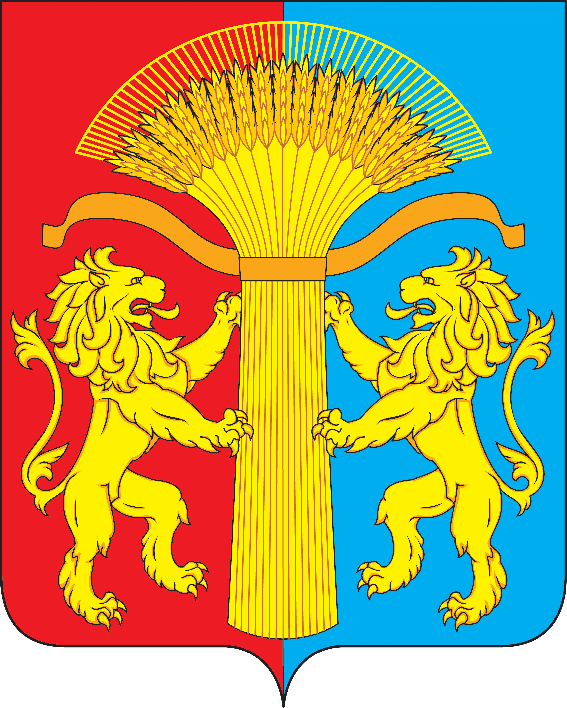     СОТНИКОВСКИЙ СЕЛЬСКИЙ СОВЕТ ДЕПУТАТОВ                                    КАНСКОГО РАЙОНА  КРАСНОЯРСКОГО КРАЯР Е Ш Е Н И Е28.08.2017 года                                           с. Сотниково                                                21-62                     Об утверждении Положения об условиях и порядке предоставления муниципальному служащему права на пенсию за выслугу лет в муниципальном образовании Сотниковский сельсовет            В соответствии с пунктом 4 статьи 9 Закона Красноярского края 
от 24.04.2008 № 5-1565 «Об особенностях правового регулирования муниципальной службы в Красноярском крае», на основании  Устава   Сотниковского сельсовета  Канского района Красноярского края, Сотниковский  сельский Совет депутатов РЕШИЛ:            1. Утвердить Положение  об условиях и порядке предоставления муниципальному  служащему права на пенсию за выслугу лет в муниципальном образовании Сотниковский сельсовет, согласно приложению.            2. Признать утратившим силу:- решение Сотниковского сельского Совета депутатов от 02.12.2010 № 07-23  «Об утверждении Положения о порядке выплаты пенсии за выслугу лет лицам, замещавшим должности муниципальной  службы в   Сотниковском сельсовете»;- решение Сотниковского сельского Совета депутатов от 06.04.2011 № 12-39 «О внесении изменений и дополнений в решение Сотниковского Совета депутатов «Об утверждении Положения о порядке выплаты пенсии за выслугу лет лицам, замещавшим должности муниципальной службы в администрации Сотниковского сельсовета» от 02.12.2010 № 07-23».3.контроль за исполнением постановления оставляю за собой.      4.  Настоящее решение вступает в силу в день, следующий за днем его официального опубликования  в печатном издании   «СЕЛЬСКИЕ ВЕСТИ».Глава Сотниковского   сельсовета                                                                   М.Н.РыбальченкоПредседатель Сотниковского сельского Совета депутатов                        О.Н. АсташкевичПриложение к РешениюСотниковского сельского  Советадепутатов от  28.08.2017 г. № 21-62Положение об условиях и порядке предоставления муниципальному служащему права на пенсию за выслугу лет в муниципальном образовании Сотниковский  сельсовет1. Общие положения1.1. Настоящее Положение определяет условия и порядок предоставления лицам, замещавшим должности муниципальной службы, пенсии за выслугу лет в муниципальном образовании  Сотниковский сельсовет (далее – Положение, пенсия за выслугу лет).1.2. Право на пенсию за выслугу лет имеют муниципальные служащиемуниципального образования Сотниковский сельсовет, указанные в статье 9 Закона Красноярского края от 24.04.2008 № 5-1565 «Об особенностях правового регулирования муниципальной службы в Красноярском крае» (далее – Закон края № 5-1565).1.3. Муниципальные служащие при наличии стажа муниципальной службы, минимальная продолжительность которого для назначения пенсии за выслугу лет в соответствующем году определяется согласно приложению к Федеральному закону от 15 декабря 2001 года N 166-ФЗ "О государственном пенсионном обеспечении в Российской Федерации", и при замещении должности муниципальной службы не менее 12 полных месяцев имеют право на пенсию за выслугу лет при увольнении с муниципальной службы по основаниям, предусмотренным пунктами 1 - 3, 5 (за исключением случая перевода муниципального служащего по его просьбе или с его согласия на работу к другому работодателю), 7 - 9 части 1 статьи 77, пунктами 1 - 3 части 1 статьи 81, пунктами 2, 5, 7 части 1 статьи 83 Трудового кодекса Российской Федерации, пунктом 1 части 1 статьи 19 Федерального закона от 2 марта 2007 года N 25-ФЗ "О муниципальной службе в Российской Федерации" (с учетом положений, предусмотренных абзацами вторым и третьим настоящего пункта).Муниципальные служащие при увольнении с муниципальной службы по основаниям, предусмотренным пунктами 1, 2 (за исключением случаев истечения срока действия срочного трудового договора (контракта) в связи с истечением установленного срока полномочий муниципального служащего, замещавшего должность муниципальной службы категорий "руководитель"), 3 и 7 части 1 статьи 77, подпунктом 3 части 1 статьи 81 Трудового кодекса Российской Федерации и пунктом 1 части 1статьи 19 Федерального закона от 2 марта 2007 года N 25-ФЗ "О муниципальной службе в Российской Федерации", имеют право на пенсию за выслугу лет, если на момент освобождения от должности они имели право на страховую пенсию по старости (инвалидности) в соответствии с частью 1 статьи 8 и статьями 9, 30 - 33 Федерального закона от 28 декабря 2013 года N 400-ФЗ "О страховых пенсиях" и непосредственно перед увольнением замещали должности муниципальной службы не менее 12 полных месяцев.Муниципальные служащие при увольнении с муниципальной службы по основаниям, предусмотренным пунктами 2 (в случае истечения срока действия срочного трудового договора (контракта) в связи с истечением установленного срока полномочий муниципального служащего, замещавшего должность муниципальной службы категорий "руководитель"), 5, 8, 9 части 1 статьи 77, пунктами 1, 2 части 1 статьи 81, пунктами 2, 5, 7 части 1 статьи 83 Трудового кодекса Российской Федерации, имеют право на пенсию за выслугу лет, если непосредственно перед увольнением они замещали должности муниципальной службы не менее одного полного месяца, при этом суммарная продолжительность замещения таких должностей составляет не менее 12 полных месяцев.1.4. Муниципальные служащие при наличии стажа муниципальной службы не менее 25 лет и увольнении с муниципальной службы по основанию, предусмотренному пунктом 3 части 1 статьи 77 Трудового кодекса Российской Федерации, до приобретения права на страховую пенсию по старости (инвалидности) в соответствии с Федеральным законом от 28 декабря 2013 года N 400-ФЗ "О страховых пенсиях" имеют право на пенсию за выслугу лет, если непосредственно перед увольнением они замещали должности муниципальной службы не менее 7 лет.1.5. Муниципальные служащие при наличии стажа муниципальной службы 25 лет и более в государственных органах края, органах местного самоуправления, избирательных комиссиях муниципальных образований, расположенных на территории края, имеют право на пенсию за выслугу лет, назначаемую на условиях, установленных настоящей статьей, независимо от последнего места работы до приобретения права на страховую пенсию по старости (инвалидности) в соответствии с Федеральным законом от 28декабря 2013 года N 400-ФЗ "О страховых пенсиях" и независимо от оснований увольнения с муниципальной службы, за исключением оснований увольнения с муниципальной службы, предусмотренных пунктами 2 и 3 части 1 статьи 19 Федерального закона от 2 марта 2007 года N 25-ФЗ "О муниципальной службе в Российской Федерации", пунктами 5 - 11 части 1 статьи 81 Трудового кодекса Российской Федерации.1.6. Пенсия за выслугу лет устанавливается к трудовым пенсиям по старости (инвалидности), назначенным в соответствии с Федеральным законом "О трудовых пенсиях в Российской Федерации" либо досрочно оформленным в соответствии с Законом Российской Федерации "О занятости населения в Российской Федерации".1.7. Пенсия за выслугу лет устанавливается после назначения трудовой пенсии.1.8. Пенсия за выслугу лет не выплачивается в период прохождения государственной службы Российской Федерации, при замещении государственной должности Российской Федерации, государственной должности субъектов Российской Федерации, муниципальной должности, замещаемой на постоянной основе, должности муниципальной службы, а также в период работы в межгосударственных (межправительственных) органах, созданных с участием Российской Федерации, на должностях, по которым в соответствии с международными договорами Российской Федерации осуществляются назначение и выплата пенсий за выслугу лет в порядке и на условиях, которые установлены для федеральных государственных гражданских служащих. При последующем увольнении с государственной службы Российской Федерации или освобождении от указанных должностей выплата пенсии за выслугу лет возобновляется со дня, следующего за днем увольнения с указанной службы или освобождения от указанных должностей гражданина, обратившегося с заявлением о ее возобновлении.1.9. Лицам, имеющим одновременно право на пенсию за выслугу лет всоответствии с настоящим Положением и пенсию за выслугу лет, ежемесячную доплату к пенсии, ежемесячное пожизненное содержание или дополнительное(пожизненное) ежемесячное материальное обеспечение, назначаемые и финансируемые за счет средств федерального бюджета в соответствии с федеральным законодательством, а также на пенсию за выслугу лет(ежемесячную доплату к пенсии, иные выплаты), устанавливаемые в соответствии с краевым законодательством, законодательством других субъектов Российской Федерации или актами органов местного самоуправления в связи с прохождением государственной гражданской службы края, других субъектов Российской Федерации или муниципальной службы, назначается пенсия за выслугу лет в соответствии с настоящей статьей или одна из указанных выплат по их выбору.2. Размер пенсии за выслугу лет.2.1. Пенсия за выслугу лет назначается в размере 45 процентов среднемесячного заработка муниципального служащего за вычетом страховой пенсии по старости (инвалидности), фиксированной выплаты к страховой пенсии и повышений фиксированной выплаты к страховой пенсии, установленных в соответствии с Федеральным законом от 28 декабря 2013 года № 400-ФЗ «О страховых пенсиях».За каждый полный год стажа муниципальной службы сверх указанногостажа пенсия за выслугу лет увеличивается на 3 процента среднемесячногозаработка.Общая сумма пенсии за выслугу лет и страховой пенсии по старости(инвалидности), фиксированной выплаты к страховой пенсии и повышений фиксированной выплаты к страховой пенсии не может превышать 75 процентов среднемесячного заработка муниципального служащего.2.2. Размер среднемесячного заработка, исходя из которого исчисляетсяпенсия за выслугу лет, не должен превышать 2,8 должностного оклада с учетом действующих на территории районного коэффициента, процентной надбавки за стаж работы в районах Крайнего Севера и приравненных к ним местностях и процентной надбавки за работу в местностях с особыми климатическими условиями, установленного по должности муниципальной службы, замещавшейся на день прекращения муниципальной службы либо на день достижения возраста, дающего право на страховую пенсию по старости в соответствии с Федеральным законом от 28 декабря 2013 года     № 400-ФЗ «О страховых пенсиях».2.3. Максимальный размер пенсии муниципального служащего не можетпревышать максимальный размер пенсии государственного гражданского служащего края по соответствующей должности государственной гражданской службы края согласно приложению 2 к Закону края № 5-1565, исчисляемый при аналогичных условиях назначения пенсии за выслугу лет исходя из максимального размера должностного оклада по соответствующей должности государственной гражданской службы края, установленного Законом края от 9июня 2005 года № 14-3538 «Об оплате труда лиц, замещающих государственные должности Красноярского края, и государственных гражданских служащих Красноярского края» с учетом действующих на территории районного коэффициента, процентной надбавки за стаж работы в районах Крайнего Севера и приравненных к ним местностях и процентной надбавки за работу в местностях с особыми климатическими условиями.2.4. При определении размера пенсии за выслугу лет в порядке, установленном настоящим Положением, не учитываются суммы, предусмотренные пунктом 3 статьи 14 Федерального закона от 15 декабря 2001года № 166-ФЗ «О государственном пенсионном обеспечении в Российской Федерации».2.5. Размер пенсии за выслугу лет исчисляется по выбору муниципального служащего, обратившегося за установлением пенсии за выслугу лет, исходя из среднемесячного заработка за последние 12 полных месяцев муниципальной службы, предшествовавших дню ее прекращения либо дню достижения гражданином возраста, дающего право на страховую пенсию по старости в соответствии с частью 1 статьи 8 и статьями 30 - 33 Федерального закона от 28декабря 2013 года № 400-ФЗ «О страховых пенсиях» (дававшего право на трудовую пенсию в соответствии с Федеральным законом от 17 декабря 2001 года № 173-ФЗ «О трудовых пенсиях в Российской Федерации»).2.6. Для определения среднемесячного заработка учитывается денежное содержание муниципальных служащих, состоящее из следующих выплат:1) должностной оклад;2) ежемесячная надбавка за классный чин;3) ежемесячная надбавка за особые условия муниципальной службы;4) ежемесячная надбавка за выслугу лет;5) ежемесячное денежное поощрение;6) ежемесячная процентная надбавка к должностному окладу за работу со сведениями, составляющими государственную тайну;7) премии;8) единовременная выплата при предоставлении ежегодного оплачиваемого отпуска;9) материальная помощь.При определении среднемесячного заработка учитываются действующие на территории края районный коэффициент, процентная надбавка к заработной плате за стаж работы в районах Крайнего Севера и приравненных к ним местностях, в иных местностях края с особыми климатическими условиями (далее – районный коэффициент и надбавки).2.7. За период сохранения за муниципальным служащим в соответствии с законодательством Российской Федерации денежного содержания по замещаемой им должности муниципальной службы для определения среднемесячного заработка учитывается указанное денежное содержание.2.8. При исчислении среднемесячного заработка из расчетного периода исключается время нахождения муниципального служащего в отпусках без сохранения денежного содержания, по беременности и родам, по уходу 
за ребенком до достижения им установленного законом возраста, а также периоды временной нетрудоспособности. Начисленные за это время суммы соответствующих пособий не учитываются. 2.9. Размер среднемесячного заработка при отсутствии в расчетном периоде исключаемых из него в соответствии с пунктом 2.8 Положения времени нахождения муниципального служащего в соответствующих отпусках и периода временной нетрудоспособности определяется путем деления общей суммы полученного в расчетном периоде денежного содержания на 12.2.10. В случае если из расчетного периода исключаются в соответствии с пунктом 2.8 Положения время нахождения муниципального служащего в соответствующих отпусках и период временной нетрудоспособности размер среднемесячного заработка определяется путем деления указанной суммы на количество фактически отработанных дней в расчетном периоде и умножается на 21 (среднемесячное число рабочих дней в году).При этом выплаты, указанные в подпунктах 7 и 8 пункта 2.6 Положения, учитываются при определении среднемесячного заработка в размере одной двенадцатой фактически начисленных в этом периоде выплат.2.11. По заявлению муниципального служащего из числа полных месяцев, за которые определяется месячное денежное содержание, исключаются месяцы, когда муниципальный служащий находился в отпуске без сохранения денежного содержания. При этом исключенные месяцы должны заменяться другими, непосредственно предшествующими избранному периоду.Если в течение расчетного периода произошло повышение денежного содержания, месячное денежное содержание за весь расчетный период рассчитывается с учетом повышения денежного содержания.2.7. Размер пенсии за выслугу лет не может быть ниже:1000 рублей - при наличии у муниципальных служащих стажа муниципальной службы менее 20 лет;2000 рублей - при наличии у муниципальных служащих стажа муниципальной службы от 20 лет до 30 лет;3000 рублей - при наличии у муниципальных служащих стажа муниципальной службы 30 и более лет.2.8. Перерасчет размера пенсии за выслугу лет муниципальным служащим производится после ее назначения с применением положений пунктов 2.1 – 2.7настоящего Порядка в следующих случаях:а) увеличения продолжительности стажа муниципальной службы в связи с замещением государственной должности Российской Федерации,государственной должности субъекта Российской Федерации, муниципальной должности, замещаемой на постоянной основе, должности государственной гражданской службы Российской Федерации или должности муниципальной службы и (или) замещения должности гражданской службы не менее 12 полных месяцев с более высоким должностным окладом;б) увеличения в централизованном порядке размера денежного содержания по должности муниципальной службы, замещавшейся либо на день прекращения муниципальной службы, либо на день достижения возраста, дающего право на страховую пенсию по старости, предусмотренную Федеральным законом от 28декабря 2013 года № 400-ФЗ «О страховых пенсиях» (дававшего право на трудовую пенсию по старости в соответствии с Федеральным законом от 17декабря 2001 года № 173-ФЗ «О трудовых пенсиях в Российской Федерации);в) изменения размера страховой пенсии по старости (инвалидности),фиксированной выплаты к страховой пенсии, повышений фиксированной выплаты к страховой пенсии, исходя из которых определен размер пенсии за выслугу лет.2.9 Размер пенсии за выслугу лет пересчитывается со сроков, установленных для изменения размера страховой пенсии по старости(инвалидности), изменения размера денежного содержания муниципальных служащих.3. Порядок назначения и выплаты пенсии за выслугу лет.3.1. Заявление о назначении пенсии за выслугу лет подается  главе Сотниковского сельсовета по форме согласно приложению №1 к настоящему Положению.3.2. К заявлению о назначении пенсии за выслугу лет должны быть приложены следующие документы:копии распоряжения, приказа об освобождении от должности муниципальной службы, заверенные соответствующим органом местного самоуправления;копии трудовой книжки, иных документов, подтверждающих стаж муниципальной службы, заверенных нотариально либо специалистом, осуществляющим кадровую работу по последнему месту замещения должности муниципальной службы;справка, подтверждающая размер месячного денежного содержания подолжности муниципальной службы по форме согласно приложению №2;         справка о периодах службы (работы), учитываемых для назначения пенсии за выслугу лет, по форме согласно приложению №3.справка о размерах страховой пенсии по старости (инвалидности),фиксированной выплаты к страховой пенсии и повышений фиксированнойвыплаты к страховой пенсии, установленных, в соответствии с Федеральным законом от 28 декабря 2013 года № 400-ФЗ «О страховых пенсиях».При подаче указанных документов предъявляется паспорт и трудоваякнижка лица, претендующего на установление пенсии за выслугу лет.Муниципальный служащий имеет право на обращение за предоставлением пенсии за выслугу лет  после возникновения права на нее и назначения страховой пенсии по старости (инвалидности) без ограничения каким-либо сроком путем подачи соответствующего заявления.3.3. Основанием для назначения пенсии за выслугу лет является Распоряжение  Главы Сотниковского сельсовета по форме согласно приложению № 4. Решение об установлении пенсии за выслугу лет при наличии всех необходимых документов принимается в месячный срок. В Распоряжении о назначении пенсии за выслугу лет указывается процентное отношение к месячному денежному содержанию, дата, с которой устанавливается пенсия. Проект Распоряжения готовится специалистом по кадрам администрации Сотниковского сельсовета. В случае принятия отрицательного решения заявитель письменно уведомляется об этом с указанием мотивов отказав установлении пенсии за выслугу лет.3.4. Пенсия за выслугу лет устанавливается и выплачивается со дня подачи заявления, но не ранее чем со дня возникновения права на нее.3.5. Лицам, имеющим стаж, дающий право на установление пенсии за выслугу лет, и уволенным в связи с ликвидацией, органа местного самоуправления, избирательной комиссии (его структурного подразделения) либо в связи с сокращением численности или штата работников, пенсия за выслугу лет устанавливается со дня, следующего за днем, в котором сохранение средней заработной платы в соответствии с действующим законодательством было прекращено.3.6. Распоряжение  об установлении пенсии за выслугу лет направляетсявместе с указанными в пункте 3.2. настоящего Положения документами в Управление социальной защиты населения администрации Канского района.3.7. Управление социальной защиты населения администрации Канского района (далее уполномоченный орган) на основании представленных документов:рассчитывает и назначает пенсию за выслугу лет муниципальному служащему с 1-го числа месяца, в котором муниципальный служащий обратился за ней, но не ранее дня, следующего за днем освобождения от должности муниципальной службы и назначения (досрочного оформления) страховой пенсии по старости (инвалидности).Решение о назначении пенсии за выслугу лет оформляется приказом уполномоченного органа  управлением социальной защиты населения администрации Канского района.- обеспечивает выплату пенсии за выслугу лет посредством перечисления в кредитные организации на счет, указанный получателем в заявлении;- производит перерасчет пенсии в случае изменения должностного оклада по соответствующей должности;- обеспечивает ведение бухгалтерского учета и предоставление отчетности о выплачиваемых средствах.3.8. Решение уполномоченного органа  о назначении пенсии за выслугу лет вместе с заявлением муниципального служащего о предоставлении ему пенсии за выслугу лет муниципальному служащему и всеми необходимыми для назначения данной пенсии документами оформляются в личное дело. Данные о лице, которому установлена пенсия за выслугу лет в соответствии с настоящим Законом, передаются в уполномоченный Правительством края орган исполнительной власти края для ведения сводного реестра лиц, получающих пенсию за выслугу лет, выплачиваемых за счет средств краевого бюджета и местных бюджетов, в порядке, утвержденном Губернатором края.3.9. Выплата пенсии за выслугу лет производится до 15 числа месяца, следующего за расчетным.3.10. Выплата пенсии за выслугу лет приостанавливается в случаях замещения лицом, получающим пенсию за выслугу лет, государственной должности Российской Федерации, государственной должности субъекта Российской Федерации, муниципальной должности, замещаемой на постоянной основе, должности федеральной государственной службы, должности государственной гражданской службы субъекта Российской Федерации или должности муниципальной службы, а также в случае прекращения гражданства Российской Федерации и (или) выезда на постоянное место жительства за пределы Российской Федерации. Возобновление выплаты пенсии за выслугу лет указанным лицам осуществляется в соответствии с порядком, которым устанавливается пенсия за выслугу лет.После освобождения названных лиц от указанных должностей выплатапенсии за выслугу лет по их заявлению возобновляется на прежних условиях либо устанавливается с учетом вновь замещавшихся должностей муниципальной службы и месячного денежного содержания по ним.Лицо, получающее пенсию за выслугу лет, обязано в пятидневный сроксообщить о назначении на государственную или муниципальную должность,прекращении гражданства РФ и (или) выезде на постоянное место жительства за пределы Российской Федерации в письменной форме в администрацию Сотниковского сельсовета.         4. Особые положения4.1. Гражданам Российской Федерации, которым до вступления в силу настоящего Положения установлена ежемесячная доплата к страховой пенсии, со дня, следующего за днем вступления в силу настоящего Положения, устанавливается пенсия за выслугу лет муниципальному служащему, предусмотренная настоящим Положением, без подачи гражданами заявления о назначении этой пенсии и представления документов, подтверждающих право на указанную пенсию.4.2. Финансирование расходов на выплату пенсии за выслугу лет осуществляется из бюджета сельсовета  путем перечисления денежных средств на текущий счет Управления социальной защиты населения администрации Канского района.4.3. За лицами, приобретшими право на пенсию за выслугу лет в соответствии с Законом края "Об особенностях правового регулирования муниципальной службы в Красноярском крае" и настоящим Порядком и уволенными с муниципальной службы до 1 января 2017 года, лицами, продолжающими замещать на 1 января 2017 года должности муниципальной службы и имеющими на 1 января 2017 года стаж муниципальной службы для назначения пенсии за выслугу лет не менее 20 лет, лицами, продолжающими замещать на 1 января 2017 года должности муниципальной службы, имеющими на этот день не менее 15 лет указанного стажа и приобретшими до 1 января 2017 года право на страховую пенсию по старости (инвалидности) в соответствии с Федеральным законом от 28 декабря 2013 года N 400-ФЗ "О страховых пенсиях", сохраняется право на пенсию за выслугу лет без учета изменений, внесенных настоящим Законом в пункт 1 статьи 9 Закона края "Об особенностях правового регулирования муниципальной службы в Красноярском крае".Приложение 1к Положению об условиях и порядке предоставления муниципальному служащему права на пенсию за выслугу лет в муниципальном образовании Сотниковский сельсоветГлаве  Сотниковского сельсовета Канского района Красноярского                               краяот _______________________________________                                      (Ф.И.О. заявителя)__________________________________________                                       (Домашний адрес)                             __________________________________________                                           (Телефон)                               __________________________________________                                    (Паспортные данные)ЗАЯВЛЕНИЕ          В соответствии с  решением  Сотниковского сельского Совета  депутатов  от 00.00.0000 прошу назначить мне пенсию за выслугу  лет  как муниципальному   служащему     за   счет   средств  бюджета муниципального образования Сотниковский сельсовет в соответствии с Законом Красноярского  края  от24.04.2008 N 5-1565 "Об особенностях правового регулирования  муниципальной службы в Красноярском крае".       Выплату пенсии муниципального служащего прошу перечислять на  мой  счетN __________________________ в филиале ___________________________________.    Ознакомлен(а) с тем, что пенсия за выслугу лет не выплачивается в период прохождения государственной службы РФ, при замещении государственной должности РФ, государственной должности субъекта РФ, муниципальной должности, замещаемой на постоянной основе, должности муниципальной службы, а также в период работы в межгосударственных (межправительственных) органах, созданных с участием РФ, на должностях, по которым в соответствии с международными договорами РФ осуществляются назначение и выплата пенсий за выслугу лет в порядке и на условиях, которые установлены для федеральных государственных (гражданских) служащих, а также в случае прекращения гражданства РФ. Обязуюсь в течение 5 рабочих дней с даты наступления указанных обстоятельств сообщить об этом в письменной форме в администрацию Сотниковского сельсовета.     Даю свое согласие на обработку моих персональных данных, а также на запрос и получение необходимых сведений и документов в иных учреждениях и организациях.  "__" _________ 200_ г.                                                 _______________                                                                                              ПодписьЗаявление принято "__" _________ 200_ г. ____________                   _______________       ________________________                                                                                                 Подпись                                                                                                                               Инициалы и фамилия                                         сотрудника кадровой                                            службы администрации                                              Сотниковского сельсоветаПриложение 2к Положению об условиях и порядке предоставления муниципальному служащему права на пенсию за выслугу лет в муниципальном образовании Сотниковский сельсоветСПРАВКАО размере среднемесячного заработкаСреднемесячное денежное содержание(Фамилия, имя, отчество) Замещавшего должность  ____________________________________________(наименование должности)За период с «___»________ 20___г. по «___»_________ 20_____ г.Глава сельсовета           ________        _________________                                               (подпись)                     (ФИО)Главный бухгалтер                                      ________       _________________                                                                         (подпись)                  (ФИО)М.П.                                                                                          Приложение 3к Положению об условиях и порядке предоставления муниципальному служащему права на пенсию за выслугу лет в муниципальном образовании Сотниковский сельсоветСПРАВКА N ___                    О ПЕРИОДАХ СЛУЖБЫ (РАБОТЫ), УЧИТЫВАЕМЫХ                   ПРИ ИСЧИСЛЕНИИ СТАЖА МУНИЦИПАЛЬНОЙ СЛУЖБЫВыдана ____________________________________________________________________    (фамилия, имя, отчество)Замещавшего _______________________________________________________________ (наименование должности)___________________________________________________________________________дающую право на пенсию за выслугу летВСЕГО:Глава сельсовета                     _________                 ______________                                                   подпись                              инициалы, фамилияМП                                                                                         Приложение 4к Положению об условиях и порядке предоставления муниципальному служащему права на пенсию за выслугу лет в муниципальном образовании Сотниковский сельсоветАДМИНИСТРАЦИЯ СОТНИКОВСКОГО СЕЛЬСОВЕТА КАНСКОГО РАЙОНАКРАСНОЯРСКОГО КРАЯРАСПОРЯЖЕНИЕ«____»_________  20___ г.               С.СОТНИКОВО                                            N _____    В соответствии с  Решением Сотниковского сельского  Совета  депутатов  от00.00.0000 "  «Об утверждении Положения об условиях и порядке предоставления муниципальному служащему права на пенсию за выслугу лет в муниципальном образовании Сотниковский сельсовет»:    1. Установить с "__" ___________ 200_ года ____________________________________________________________________________________________________________, (Ф.И.О.)замещавшему муниципальную должность _______________________________________ (наименование должности)__________________________________________________________________________,исходя из стажа службы ___ лет, пенсию за выслугу лет, составляющуюсуммарно с учетом трудовой пенсии _________________________________________   (вид трудовой пенсии)___________________ процентов месячного денежного содержания муниципальногослужащего.    Месячное денежное содержание по указанной должности на дату прекращения муниципальной службы  (дату  достижения  пенсионного  возраста)  составляет____________ рублей, в том числе должностной оклад ________________ рублей.    Основание:    1) заявление установленного образца;    2) справка о размере месячного денежного содержания;    3) справка о периодах службы (работы), учитываемых при исчислении стажамуниципальной службы;    4) копия   трудовой   книжки,   а   также   иные   документы   (копии),подтверждающие специальный стаж службы (работы);    5) справка   органа,   назначающего   трудовую  пенсию,  о  назначенной(досрочно оформленной) трудовой пенсии ___________________________________.    (вид пенсии)    2. Контроль   за   исполнением   настоящего   Распоряжения    возложить на   _________________________________    3. Распоряжение вступает в силу со дня подписания.Глава сельсовета____________       _________________                                подпись                             ФИОЗа 12 месяцев, рублейВ месяцВ месяцЗа 12 месяцев, рублейпроцентоврублейСреднемесячный заработок:Должностной оклад-Оклад за классный чинЕжемесячная надбавка к за особые условия муниципальной службыЕжемесячная надбавка за выслугу летЕжемесячное денежное поощрениеежемесячная процентная надбавка к должностному окладу за работу со сведениями, составляющими государственную тайнупремииединовременная выплата при предоставлении ежегодного оплачиваемого отпуска-материальная помощь10. районный коэффициент, процентная надбавка к заработной плате за стаж работы в районах Крайнего Севера и приравненных к ним местностям, в иных местностях края с особыми климатическими условиямиИТОГОN№ записи в трудовой книжкеДатаДатаДатаПродолжительность службыПродолжительность службыПродолжительность службыПродолжительность службыПродолжительность службыПродолжительность службыСтаж службы, принимаемый для исчисления размера пенсииСтаж службы, принимаемый для исчисления размера пенсииСтаж службы, принимаемый для исчисления размера пенсииN№ записи в трудовой книжкегодмесяцчислоВ календарном исчисленииВ календарном исчисленииВ календарном исчисленииВ льготном исчисленииВ льготном исчисленииВ льготном исчисленииКол-во летКол-во месяцевКол-во днейN№ записи в трудовой книжкегодмесяцчислолетмес.днейлетмес.днейКол-во летКол-во месяцевКол-во дней